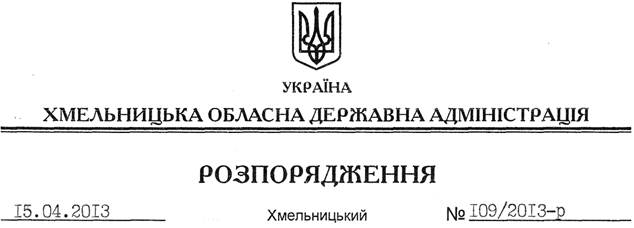 На підставі статей 6, 39 Закону України “Про місцеві державні адміністрації”, положень Господарського та Цивільного кодексів України та звернення директора ДП “Хмельницький лізинговий фонд” від 30 січня 2013 року № 43:1. Ліквідувати Державне підприємство “Хмельницький лізинговий фонд”.2. Створити ліквідаційну комісію Державного підприємства “Хмельницький лізинговий фонд” та затвердити її склад (додається).3. Голові ліквідаційної комісії Державного підприємства “Хмельницький лізинговий фонд”:3.1. У триденний термін повідомити державного реєстратора про рішення щодо ліквідації юридичної особи, подати йому в установленому законодавством порядку документи, необхідні для внесення до Єдиного державного реєстру юридичних осіб та фізичних осіб-підприємців відповідних записів, та повідомити про персональний склад ліквідаційної комісії.3.2. Забезпечити дотримання трудового права у процесі звільнення працівників Державного підприємства “Хмельницький лізинговий фонд”.3.4. У встановленому порядку провести інвентаризацію, незалежну оцінку майна підприємства, скласти усі необхідні звіти та баланси і подати їх до відповідних органів.3.5. Здійснити інші, передбачені законодавством заходи, пов’язані з ліквідацією Державного підприємства “Хмельницький лізинговий фонд”.4. Установити двомісячний строк для заявлення кредиторами вимог до Державного підприємства “Хмельницький лізинговий фонд” з дати публікації повідомлення у спеціалізованому друкованому засобі масової інформації щодо прийняття рішення про ліквідацію Державного підприємства “Хмельницький лізинговий фонд”.5. Департаменту агропромислового розвитку облдержадміністрації забезпечити дотримання вимог законодавства про працю у процесі звільнення директора Державного підприємства “Хмельницький лізинговий фонд”.6. Контроль за виконанням цього розпорядження покласти на заступника голови облдержадміністрації В.Галищука.Голова адміністрації									В.ЯдухаПро ліквідацію Державного підприємства “Хмельницький лізинговий фонд”